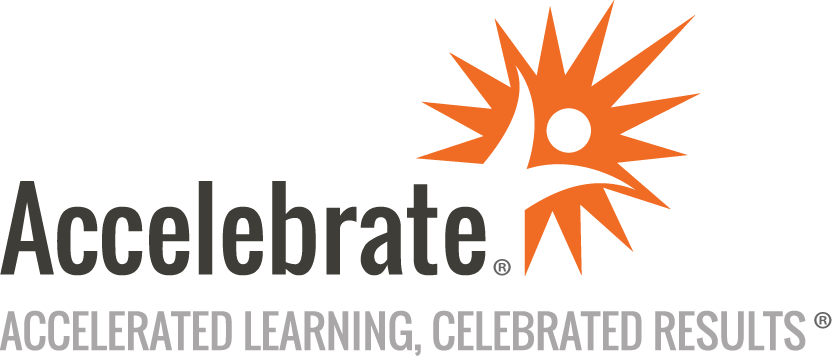 Machine Learning with TensorFlow & KerasCourse Number: PYTH-150
Duration: 2 daysOverviewAccelebrate's  Machine Learning with TensorFlow & Keras training teaches attendees how to develop real-world machine learning applications powered by TensorFlow and Keras, popular technologies for building production-grade deep learning models. Students also learn how to use an HTTP API to retrieve model predictions.PrerequisitesAll students should have programming experience, familiarity with Python 3, and basic knowledge of web-applications (i.e., how the HTTP protocol works). Knowledge of the following topics are useful, but not required:Machine learning concepts such as the bias and variance tradeoff, and accuracy estimation methodsFamiliarity with other machine learning algorithms such as Support Vector Machines, Adaptive Boosting (a.k.a. "AdaBoost"), Naïve Bayes, and Logistic RegressionKnowledge of statistics, probability, linear algebra, and calculusExperience with data-provisioning systems, including file systems (local and remote) and databases (SQL and NoSQL)MaterialsAll TensorFlow & Keras training students receive comprehensive courseware covering all topics in the class.Software Needed on Each Student PCWindows, Mac, or LinuxAnaconda or comparable Python distribution with TensorFlow and Keras installed (Accelebrate will provide instructions)PyCharm, Spyder, or comparable Python IDERelated lab files that Accelebrate will provideObjectivesUnderstand the necessary technical requirements for developing a TensorFlow-powered applicationGain knowledge on different deep learning architectures and start to develop an intuition on what to chose for your problemExperiment with different deep learning algorithmsTrain and evaluate the performance of deep learning modelsCombine your model with Flask to create an HTTP API that returns model predictionsOutlineIntroduction Overview neural networks and deep learningOrganizing a project directorySetting-up programming environment Installing Python 3Creating a Python virtual environmentInstalling application dependenciesConfiguring TensorFlow, Keras, and TensorBoardModel Architecture Load and prepare Bitcoin dataset Load CSV file into memoryExtracting and exploring dataset featuresSplit dataset into a train and a test setOverview of a TensorFlow computation graph (i.e. a "model")Overview of the Keras interface Instantiating a modelAdding componentsCreating a queue and parallelize computationsUsing the debuggerDeploying TensorBoardModel Training and Evaluation cl Training a model EpochsWeights and BiasesHidden layersLearning rate and optimization (i.e. activation functions)Testing a model Measuring accuracy and error ratesDetermining when to stopModel deploymentProductization Overview of an (extremely) simple Flask applicationCreating an HTTP endpointRetrieving JSON resultsConclusion